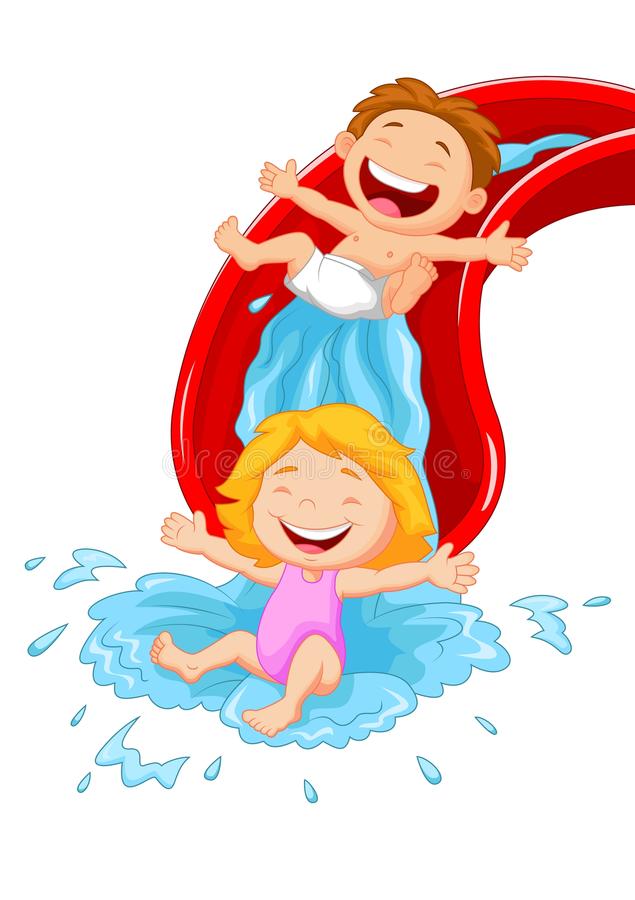 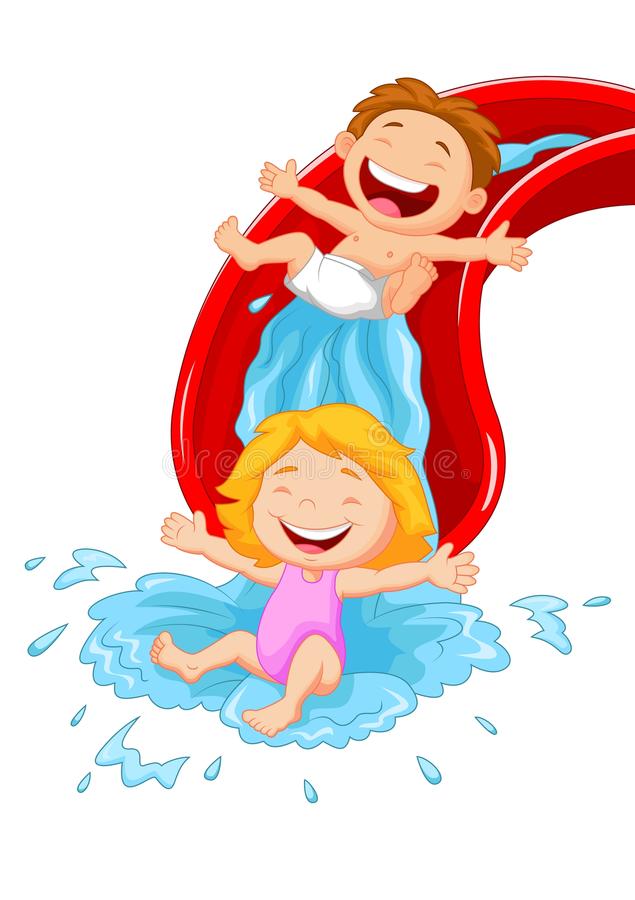 IMPORTANT DATESOur current term will finish on Wednesday 1st August 2018. The Autumn Term will start on Monday 3rd September and will finish on Saturday 22nd December 2018. (There won’t be any lessons on Monday 29th October, Wednesday 31st October & Saturday 3rd November).RE-BOOKINGRe-Booking forms for the Autumn Term 2018 will be sent alongside this newsletter.All current swimmers will have priority in booking onto classes until Saturday 21st July and bookings for pupils on the waiting list will be taken from Monday 23rd July.Stage 1-6 swimmers: The cost for the Autumn Term will be £130,50 for 1 child/ £248,25 for 2 children/£366 for 3 children swimming in the Learn to Swim.Stage 7 swimmers: The cost for the Autumn Term will be £198,00 for 1 child/ £376,50 for 2 children swimming in the Learn to Swim.Stage 7 swimmers with siblings in Stage 1-6: The cost for 1 child swimming in Stage 7 and 1 child in Stages 1-6 is £315,75 or 2 children swimming in Stages 1-6 and 1 child in Stage 7 is £433,50.You will have the option of either paying the full amount before 21st July or paying half of the amount before 21st July and the remaining balance before Saturday 13th October 2018.Please note: If you choose to pay in two instalments and you decide your child doesn’t want to continue with lessons during the term, you’re still obliged to pay the 2nd instalment. Can you also make a note in your diary when the 2nd instalment is due, so I don’t have to chase after payments.Note: Your child’s/children’s space will only be confirmed once payment (part-payment) and booking forms have been received. If we haven’t received your Re-booking form and payment by 21st July, we will assume that you won’t be continuing your swimming lessons with us and your child will be taken off the timetable.INDIVIDUAL PROGRESS REPORTSYour child will receive an individual progress report on the last day of the Summer Term. From the report you will be able to find out, if your child has moved up a stage or continues to develop their skills in the current stage. If your child has passed their stage or gained an award you will get a slip additional to their report and you will have the option of ordering a certificate and badge at an additional cost (£4,00), which will be handed out at the end of the Summer Term. TEACHER’S & TIMETABLE UPDATEGENERALFor current updates, news and general reminders (e.g. closures, weather conditions, deadlines etc.) follow us on twitter @TitansLTS or on Facebook under Ellesmere Titans Learn to Swim. Kind regards, Steffi BircherMonday TimesSwim GroupSwim GroupTeacherAlison & ValentinDanny4.15-4.45 pmSealions (Stage 3)Sealions (Stage 3)4.45-5.15 pmFrogs (Stage 2)Marlins (Stage 4)5.15-5.45 pmNemos (Stage 1)Dolphins (Stage 5)Wednesday TimesSwim GroupSwim GroupTeacherValentin & SteffiNikki4.15-4.45 pmNemos (Stage 1)Marlins (Stage 4)4.45-5.15 pmFrogs (Stage 2)Dolphins (Stage 5)5.15-5.45 pmNemos (Stage 1)Sharks (Stage 6)5.45-6.15 pmFrogs (Stage 2)Sealions (Stage 3)6.15-6.45pm1:1’s1:1’sSaturday TimesSwim GroupSwim GroupTeacherClare & ValentinJeanette & Abagael8.30-9.30 amYoung Olympians (Stage 7)Young Olympians (Stage 7)9.30-10.00 amSealions (Stage 3)Marlins (Stage 4)10.00-10.30 amFrogs (Stage 2)Dolphins (Stage 5)10.30-11.00 amNemos (Stage 1)Sharks (Stage 6)11.00-11.30 amFrogs (Stage 2)Marlins (Stage 4)11.30-12.00pmNemos (Stage 1)Dolphins (Stage 5)12.00-1.00pm1:1’s1:1’s